Obalovna Louny s. r. o.Sídlo: Pražská tř. 495/58, České Budějovice, 370 04 Provozovna: Louny 44001, Postoloprtská 2956Věc: Vyjádření k výluce Obalovny LounyObalovna Louny s.r.o. přerušila k 18.12.2022 výrobu obalovaných směsí z důvodu zimní přestávky a z důvodu dodržování ČSN a ZTKP 7 pro zpracování asfaltových směsí.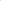 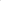 V průběhu zimní přestávky jsou prováděny roční opravy a probíhá údržba obalovny.Výroba obalovaných směsí bude obnovena za vhodných klimatických podmínek 
s předpokládaným termínem 3/2023.Dále je provoz obalovny omezen zimní údržbou veřejných komunikací, kde není možné tvořit lokální omezení na komunikacích, z tohoto důvodu je neekonomické udržovat obalovnu 
v provozu. Zimní údržba komunikací končí 4/2023.V Lounech dne:……………………………………..xxxxxxxxxxxxjednatellč: 06164331	www.obalovna-louny.cz